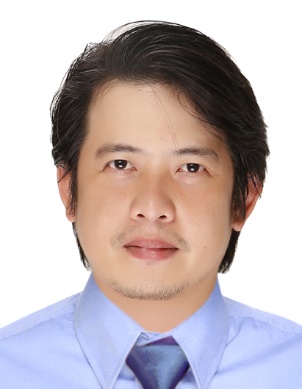 OMAR OMAR.333333@2freemail.com CAREER OBJECTIVETo obtain any position that would best fit my qualifications and develop further my talents and skills for continuous career improvement.SUMMARY OF QUALIFICATIONSGraduate of Bachelor of Science in NursingAttained numerous hours in nursing experiences42 units of RLE with the total hours of 2268; completed 5 cases of Major scrubs, 5 cases of minor scrubs, 5 cases of delivery handled, 5 cases delivery assisted and 5 cases of Cord Dressing  total of 25 cases that is required by a nursing course  Good communication skills Hardworking, flexible, quick learner, patient, teamplayerPROFESSIONAL EXPERIENCECONSULTANT, PROMESSERV CORPORATION, Philippines (October 2015 ~ October 2016)Rendered the Scope of Services to the Company or the Company’s subsidiary or related companies or its client; key roles are as follows:Processing Certificate of Product Registration for  PROMESSO products in Food and Drugs AdministrationProcessing of Tariff Classification,  for PROMESSO products in Tariff CommissionProcessing License To Operate and Additional Source for PROMESSO in Food and Drugs AdministrationConsultant has offered to the Company the necessary knowledge, experience, competence and sufficient resources to undertake the services, and the Company accepted the offer subject to certain terms and conditionSTRATEGIC BUSINESS SUPPORT SERVICES, PROMESSERV CORPORATION, Philippines (June 2014 ~ October 2015)The position is responsible in providing effective and efficient business support services to all the business needs of the clients of PROMESSERV Corporation such as but not limited to their government compliances, customer services, supply (except office supplies) outsourcing, management of events and other business development –related services.REGULATORY & BUSINESS DEVELOPMENT SPECIALIST– BIO+PROMESSERV CORPORATION, Philippines (November 2013 ~June 2014)The position is responsible for the effective and efficient business development of BIO+, the consumer business of PROMESSO Business Solutions, Inc.  MANAGER (OFFICER-IN-CHARGE), KAY GALING CORPORATION (Generika Drugstore) Philippines (March 2010- October 2013)In-charge in selling, counseling of patient, doing outside promotional activities and other tasks that may be assigned by the Franchisee. AcademicPreparationCollegiateUniversity of Perpetual Help System-DALTAPamplona, Las Pinas City, PhilippinesBachelor of Science in NursingBatch 2007CHED Memorandum Order No. 27Associate in Health Science Education (AHSE)CompletedTrainings & Volunteer worksBasic Life Support (PNRC- Las PinasCity, Chapter) 18 Credit HoursStandard First Aid Training (PNRC- Las PinasCity Chapter) 36 Credit HoursMedical Mission as volunteer :Far Eastern and American Nurses Association of The Great Lakes, Medical/Surgical/Dental mission in coordination with City Government of Dagupan and Medical Centrum              Dagupan City and Malasique Pangasinan, PhilippinesCouples For Christ Medical and Dental mission                      St. Joseph Academy Quadrangle, Las Pinas City, PhilippinesPersonal Profile           Date of birth : October 31, 1981                          Marital Status : Married                          Visa Status : Tourist   Personal Profile           Date of birth : October 31, 1981                          Marital Status : Married                          Visa Status : Tourist   Character ReferenceAvailable upon request